L’établissement se réfèrera au référentiel de diplôme et aux notes de service de cadrage afin d’identifier les disciplines concourant à la constitution des notes par épreuve. Ces documents sont disponibles sur Chlorofil, rubrique Diplômes et ressources pour l'enseignement/Formations et diplômes de l'enseignement secondaire et supérieur court.e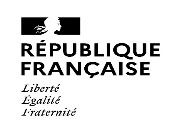 Ministère de l’agriculture et de l’alimentationMinistère de l’agriculture et de l’alimentationDOSSIER DE CONTROLE CONTINUBrevet d'études professionnelles agricole Spécialité « Travaux horticoles » - Session 2020DOSSIER DE CONTROLE CONTINUBrevet d'études professionnelles agricole Spécialité « Travaux horticoles » - Session 2020Établissements privés hors contrat (y compris l'enseignement à distance)Établissements privés hors contrat (y compris l'enseignement à distance)N° INA du candidat :Nom de famille :Nom d’usage :Prénom :Nom de l’établissement :Adresse de l’établissement :N° SIRET :EpreuvesMoyenne du contrôle continu (note sur 20) ou MAINTIEN (Note sur 20) ou DISPENSEE1 Lettre et sciences humaines / Sciences physiques et mathématiquesE2 Epreuve professionnelleE2 Pratique professionnelleOBSERVATIONS eventuelles du chef d’ETABLISSEMENTVISASVISASDate : …………/…………/2020Déclaration sur l’honneur et visa du candidat ou de son représentant légal :Je soussigné(e) ………………………………………………………………………… (prénom, NOM)certifie :Avoir renvoyé au moins 60% des devoirs demandés par l’équipe enseignante (enseignement à distance)Avoir participé aux sessions de regroupement (enseignement à distance) ou assisté aux cours Avoir effectué mes périodes de formation en milieu professionnel (stage) et réalisé et transmis mon rapport ou tout autre support stipulé dans le règlement d’examenAvoir échangé régulièrement avec mes enseignants (enseignement à distance)Avoir participé de façon assidue aux activités pédagogiques sur la plateforme mise à disposition par mon établissement (le cas échéant)Que les informations portées dans le présent dossier de contrôle continu sont sincères et exactes et sollicite qu’elles soient communiquées à la commission d’harmonisation et au juryDate : …………/…………/2020Déclaration sur l’honneur et visa du chef d’établissement :Je soussigné(e) ………………………………………………………………………… (prénom, NOM), chef(fe) de l’établissement …………………………………………………………………… (nom de l’établissement), de la commune de…………………………………………………………..…certifie que les informations portées dans le présent dossier de contrôle continu sont sincères et exactes et sollicite qu’elles soient communiquées à la commission d’harmonisation et au jury. 